70		 Sur les routes de l'alliance (G321)Sur les routes de l'alliance, ta lumière nous conduit.Nous marchons pleins d'espérance,Tu nous mènes vers la vie (bis).1 – Dieu printemps du monde, par amour tu nous choisis.Fais grandir ton peuple, nous vivrons pour te servir.Bienheureux qui sait répondre à l'appel de ton Esprit!2 – Dieu printemps semeur d'étoiles, tu éclaires notre nuit.Fais grandir ton peuple, nous vivrons pour te servir.Bienheureux qui ose croire au soleil de ton pays!3 – Dieu berger fidèle, tu nous dis quel est ton nom.Fais grandir ton peuple, nous vivrons pour te servir.Bienheureux celui qui cherche, tu lui ouvres ta maison!71 		Tournés vers l’avenir (K238)Tournés vers l’avenir, nous marchons à ta lumière, fils du Dieu vivant.
Tournés vers l’avenir comme un peuple qui espère le soleil levant.1 – Espérer des matins d’Évangile, premiers feux de ton jour sans déclin.
Jésus-Christ, tu envoies tes disciples, notre siècle apprendra que tu viens.2 – Espérer le réveil de la terre, l’Esprit Saint plane encore sur les eaux.
Dieu travaille et son œuvre est lumière, chaque jour l’univers est nouveau.3 – Espérer de profondes racines dans la foi, tout un peuple vivra.
Ceux qui boivent à ta source divine grandiront en vrais fils d’Abraham.4 – Espérer un printemps pour l’Église, tant d’hivers ont figé nos élans.
Ta jeunesse, Dieu fort, nous anime, nous verrons des étés florissants.5 – Espérer la rencontre avec l’autre, le passant qui dira: Lève-toi!
Tu connais la parole qui sauve, tu guéris maintenant par nos voix.6 – Espérer le grand vent de ton souffle, nous irons où l’Esprit conduira.
Toi, Seigneur, avec nous tu fais route, tous ensemble avançons sur tes pas.72 		Transmet la parole  (T54-06)Transmets la Parole que tu reçois,  Dieu te l’a donnée, tu lui dis « je crois ! » Les mots qui ont pris chair en Jésus Christ,Qu’ils soient parole neuve dans ta vie!Parole qui murmure un « Lève-toi ! »,  Verbe de Dieu, trésor de Vie, Parole qui réveille et me dit « Va ! »,  Que je t’annonce, ô Jésus Christ !      Transmets la Parole qui t’a sauvé,  Tu révèleras le Seigneur de paix.  Par toi, que l’espérance allume un feu !  La flamme du Seigneur emplit tes yeux. R/Transmets la Parole qui met debout :  Le Sauveur l’a fait, en témoin d’amour. Il a guéri l’aveugle et le boiteux,  Il a redonné force aux dix lépreux. R/    Transmets la Parole où naîtra la joie,  Il y a quelqu’un qui l’attend de toi.     heureux qui prend la route avec Jésus,  Heureux qui ose croire à sa venue ! R/ Transmets la Parole que tu reçois,  Dieu la donne au monde, et tu es sa voix. Le grain qui tombera dans le sillon,  Un jour il germera pour la moisson. R/Livret de chantsPour le temps ordinaireAfin de préserver la création,merci de laisser ce livret à l’église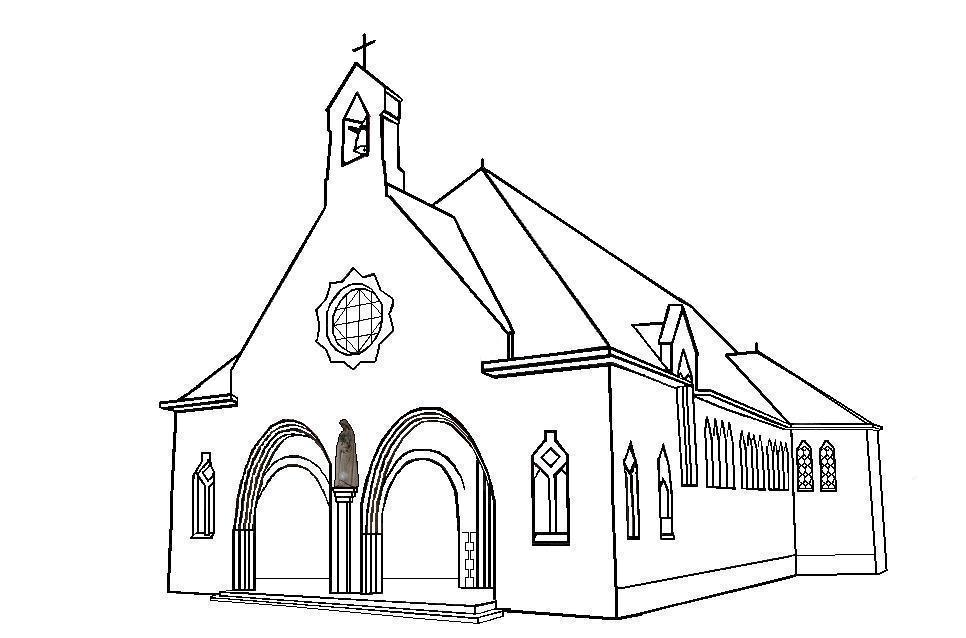 1 		Au cœur de ce monde (A238-1)Au cœur de ce monde, Le souffle de l'Esprit fait retentir le cri de la Bonne NouvelleAu cœur de ce monde, Le souffle de l'Esprit met à l'œuvre aujourd'hui des énergies nouvelles. 1 - Voyez ! les pauvres sont heureux; ils sont premiers dans le Royaume !Voyez ! les artisans de paix : ils démolissent leurs frontières !Voyez ! les hommes au cœur pur: ils trouvent Dieu en toute chose ! 	2 - Voyez ! les affamés de Dieu : ils font régner toute justice !Voyez ! les amoureux de Dieu : ils sont amis de tous les hommes !Voyez ! ceux qui ont foi en Dieu : ils font que dansent les montagnes ! 3 - Voyez ! le peuple est dans la joie : l'amour l'emporte sur la haine !Voyez ! les faibles sont choisis : les orgueilleux n'ont plus de trône !Voyez ! les doux qui sont vainqueurs : ils ont la force des colombes !2 		Chantez, priez, célébrez (A 40 – 73)Chantez, priez, célébrez le Seigneur, Dieu nous accueille, peuple du monde.
Chantez, priez, célébrez son nom, Dieu nous accueille dans sa maison.
1 - Il a fait le ciel et la terre,   Eternel est son amour
Façonné l'homme à son image,  Eternel est son amour
           2 - Il a parlé par les prophètes, Eternel est son amour
Sa parole est une promesse, Eternel est son amour
           3 - Il combla Marie de sa grâce, Eternel est son amour
Il se fit chair parmi les hommes, Eternel est son amour
          4 - Acclamez Dieu ouvrez le livre, Eternel est son amour
Dieu nous crée et Dieu nous délivre, Eternel est son amour3 			Comme un enfant (P125) 1. Comme un enfant qui marche sur la route, Le nez en l’air et les cheveux au vent, Comme un enfant que n’effleure aucun doute Et qui sourit en rêvant, Me voici, Seigneur !  Me voici comme un enfant. Me voici, Seigneur !  Me voici comme un enfant. 2. Comme un enfant tient la main de son père  Sans bien savoir où la route conduit, Comme un enfant, chantant dans la lumière,  Chante aussi bien dans la nuit.  	3. Comme un enfant qui s’est rendu coupable  Mais qui sait bien qu’on lui pardonnera, Pour s’excuser d’être si misérable,  Vient se jeter dans vos bras. 67 			Peuple de lumière (T601)Peuple de lumière, baptisé pour témoigner,Peuple d’Evangile, appelé pour annoncerLes merveilles de Dieu pour tous les vivants.1-Vous êtes l’Evangile pour vos frères si vous suivez mon exemple Pour demeurer dans la charité, Bonne Nouvelle pour la terre ! 2-Vous êtes l’Evangile pour vos frères si vous marchez à ma suite Pour inventer le don et la joie, Bonne Nouvelle pour la terre ! 3-Vous êtes l’Evangile pour vos frères si vous laissez les offenses Pour déclarer à tous le pardon, Bonne Nouvelle pour la terre ! 4-Vous êtes l’Evangile pour vos frères si vous chantez ma promesse De m’établir au milieu de vous, Bonne Nouvelle pour la terre ! 
68				 Prenons le large R 35-97PRENONS LE LARGE AVEC JESUS, VERS L’AUTRE RIVE, (bis)CHERCHONS LA TERRE AVEC JESUS OU DIEU FAIT VIVRE ! (bis)1 Pour un voyage à l’infini, prenons le large,  C’est le Seigneur qui nous le dit, prenons le largeDans notre barque il est présent, vers l’autre rive  Et le bonheur nous y attend, vers l’autre rive2 Ne craignons pas de tout quitter, prenons le largeLes mille riens sont du passé, prenons le largeOuvrons nos yeux sur l’avenir, vers l’autre rive  L’Esprit nous donne de partir, vers l’autre rive6  Jusqu’au rivage en l’au-delà, prenons le large  C’est l’aventure de la foi, prenons le largeJésus connaît la traversée, vers l’autre rive  Il nous fait signe d’avancer, vers l’autre rive69		Quand s'éveilleront nos cœursà la voix du Dieu vivant,nous retrouverons la source du bonheurQuand se lèveront nos mains pour chanter le Dieu vivant,nous retrouverons l'espoir des lendemains.1 - Il saura briser nos armes, il saura changer nos coeurs,il viendra sécher nos larmes, il viendra chasser nos peurs.2 - Plus de nuit sur notre terre, il sera notre flambeau,plus de haine ni de guerre, il nous ouvre un ciel nouveau.3 - Il habite avec les hommes, le vieux monde peut mourir,il annonce son Royaume, il nous ouvre l'avenir. vois64		  Marie, témoin d´une espérance, Pour le Seigneur tu t’es levée. Au sein du peuple de l’Alliance,Tu me fais signe d’avancer, Toujours plus loin,  Toujours plus loin.1 – Mère du Christ et notre mère, Tu bénis Dieu, printemps de vie.
En toi l´Esprit fait des merveilles, Avec amour il te conduit. 	2 – Quelqu´un t´appelle et te visite, Ton cœur frémit à sa venue.
 	C´est à l´audace qu´il t´invite,  Tu vas sans peur vers l´inconnu.3 – Tu donnes chair à la Parole, Jésus grandit dans ta maison.
Lumière et vie pour tous les hommes, Il vient t´ouvrir ses horizons. 	7 – Pour tes enfants de l´an deux mille,  Tu as des mots de vérité :
 	"Jésus vous dit la route à suivre, Ecoutez-le, vous revivrez !"65	Ne rentrez pas chez vous comme avantNe rentrez pas chez vous comme avant, Ne vivez pas chez vous comme avant, 
Changez vos cœurs, chassez vos peurs, Vivez en hommes nouveaux.A quoi bon les mots si l'on ne parle pas,  A quoi bon les phrases si l'on n'écoute pas, 
A quoi bon la joie si l'on ne partage pas,  A quoi bon la vie si l'on n'aime pas ?R/Pourquoi une chanson si l'on ne chante pas, Pourquoi l'espérance si l'on n'espère pas, 
Pourquoi l'amitié si l'on n'accueille pas,pourquoi dire "amour", si l'on n'agit pas ?R/Je vais repartir et je veux te chanter, Je vais repartir et je veux te prier, 
Je vais repartir et je veux te louer, Je vais repartir et je veux t'acclamer. R/66 			Peuple de frère (T122)1 – Dans la nuit se lèvera une lumière, L´espérance habite la terre : La terre où germera le salut de Dieu ! Dans la nuit se lèvera une lumière, Notre Dieu réveille son peuple.Peuple de frères, peuple du partage, Porte l´Evangile et la paix de Dieu.
Peuple de frères, peuple du partage, Porte l´Evangile et la paix de Dieu.2 – L´amitié désarmera toutes nos guerres, L´espérance habite la terre : La terre où germera le salut de Dieu !
L´amitié désarmera toutes nos guerres, Notre Dieu pardonne à son peuple.3 – La tendresse fleurira sur nos frontières, L´espérance habite la terre : La terre où germera le salut de Dieu !
La tendresse fleurira sur nos frontières, Notre Dieu se donne à son peuple.4		 Chercher avec toi, Marie (v282)Chercher avec toi dans nos vies,	Les pas de Dieu, Vierge Marie.Par toi accueillir aujourd’hui,	Le don de Dieu, Vierge Marie1 – Puisque tu chantes avec nous, Magnificat, Vierge Marie,
Permets la Pâques sur nos pas, Nous ferons tout ce qu’il dira.  	2 – Puisque tu souffres avec nous, Gethsémani, Vierge Marie,
 	Soutiens nos croix de l’aujourd’hui, Entre tes mains, voici ma vie.3 – Puisque tu demeures avec nous, Pour l’Angélus, Vierge Marie,
Guide nos pas dans l’inconnu, Car tu es celle qui a cru.5    Dieu nous accueille en sa maison (A 174)Dieu nous accueille en sa maison Dieu nous invite à son festin :Jour d'allégresse et jour de joie Alleluia ! 1 - O quelle joie quand on m'a dit :" Approchons-nous de sa maison, Dans la cité du Dieu vivant."2 - Jérusalem, réjouis-toi,Car le Seigneur est avec toi :Pour ton bonheur il t'a choisie. 3 - Criez de joie pour notre Dieu, Chantez pour lui, car il est bon, Car éternel est son amour. 	4 - Avec Jésus nous étions morts, Avec Jésus nous revivons. Nous avons part à sa clarté. 5 - Approchons-nous de ce repas, Où Dieu convie tous ses enfants, Mangeons le pain qui donne vie. 	6 - " Si tu savais le don de Dieu " Si tu croyais en son amour, Tu n'aurais plus de peur en toi.6	Dieu qui nous appelle à vivre (K158)1 - Dieu, qui nous appelles à vivre Aux combats de la liberté,(2*)
Pour briser nos chaînes Fais en nous ce que tu dis !
Pour briser nos chaînes  Fais jaillir en nous l´Esprit !
 	2 - Dieu, qui nous apprends à vivre Aux chemins de la vérité,(2*)
 	Pour lever le jour Fais en nous ce que tu dis !
 	Pour lever le jour Fais jaillir en nous l´Esprit !
3 - Dieu, qui nous invites à suivre Le soleil du Ressuscité,(2*)
Pour passer la mort Fais en nous ce que tu dis !
Pour passer la mort Fais jaillir en nous l´Esprit !
 	4 - Dieu, qui as ouvert le livre Où s´écrit notre dignité,(2*)
  	Pour tenir debout Fais en nous ce que tu dis !
 	Pour tenir debout Fais jaillir en nous l´Esprit !7		Fais nous marcher à ta lumière (E252)Fais-nous marcher à ta lumière	    Sur les chemins de ton Esprit
Ouvre les yeux de notre terre	        	    Au grand soleil du jour promis 	1-  Si tu ne viens dans notre nuit, Comment Seigneur attendre l’aube
 	Révèle-nous le Dieu de vie	Sous l’humble feu de ton royaume
 	Première étoile de l’Avent	Quel est ton signe à notre temps ?2 – Quel est le peuple ou la nation Qui partira vers ta montagne ?
Celui qui cherche au Mont Sion La Loi d’amour et de partage ;
C’est lui l’étoile d’avenir Tant que sa foi pourra tenir. 	3 – Le monde sait combien de murs Sont les témoins de notre haine.
 	Que nos épées soient des charrues Pour le bonheur de tous nos frères !
 	Joyeuse étoile de la paix Heureux celui qui te connaît !4 – Il vient le temps des grands réveils Et des porteurs de l’espérance.
Nous sortirons de nos sommeils   Si les prophètes font violence.
Que chaque étoile de l’Avent   Crie l’Evangile à tout vivant !8		Jour de joie, jour de victoire, Il étend sa main d'en haut,Me retire des grandes eaux, Il me saisit et me délivre.L'Éternel est mon appui, Devant tous mes ennemis,Dieu se lève avec éclat Et il marche devant moi.9 		Mendiants d’espérance : (A39 -69) Mendiants d’espérance, Nous voici devant toi, Peuple façonné à ton image !
Mendiants d’avenir, Nous voici devant toi, Peuple rassemblé pour le partage !1 – Redis-nous les mots qui pardonnent, Dieu fait chair pour notre vie !2 – Brule-nous du feu qui réveille, Dieu fait chair pour notre vie !3 – Donne-nous le pain qui fait vivre, Dieu fait chair pour notre vie !10 		Que vive mon âme à Te louer Que vive mon âme à Te louer!  Tu as posé une lampe, une lumière sur ma route,
Ta parole, Seigneur, Ta parole, Seigneur.
1 – Heureux ceux qui marchent dans tes voies, Seigneur!
De tout mon cœur, je veux garder ta parole ne me délaisse pas, Dieu de ma joie!2 – Heureux ceux qui veulent faire ta volonté,	je cours sans peur sur la voie de tes préceptes et mes lèvres publient ta vérité.3 – Heureux ceux qui suivent tes commandements!
Oui, plus que l’or, que l’or fin, j’aime ta loi, plus douce que le miel est ta promesse.4 – Heureux ceux qui méditent sur la sagesse!
Vivifie moi, apprends moi tes volontés dés l’aube, de ta joie. Tu m’as comblé.61	   Christ aujourd’hui nous appelle  (SM176) Christ aujourd’hui nous appelle, Christ aujourd’hui nous envoie!
Vive le Seigneur qui nous aime, Dieu nous donne sa joie. (bis)3. Ses chemins déconcertent vos regards. Son matin réconforte vos espoirs.
Vous serez ses témoins, Soyez sûrs de votre foi !4. Ses chemins vous libèrent de la peur ; Dieu soutient les disciples du Sauveur. Vous serez ses témoins, Sur les pas du Serviteur.8. Ses chemins sont ouverts sur l’avenir ; par vos mains le bonheur pourra fleurir. Vous serez ses témoins, Dans un monde à rebâtir.9. Ses chemins sont jeunesse pour les cœurs. Christ a faim d’envoyer des rassembleurs. Serez-vous ses témoins, Les prophètes du Seigneur ?62  		Le sel de la paixVous, le sel de la terre, Vous, rayons de lumière, Vous portez en vous,
L'espoir de vivre En hommes libres, Vous, le sel de la paix, Le sel de la paix.Marchez en regardant devant, Notre nuit s'illumine, Soyez un peuple de vivants, Qui lentement chemine, Cherchez au gré des traditions,Les vrais chemins de la passion. 	Venez, écrivons notre loi, Ce n'est pas difficile,  	Osez, sans comment ni   pourquoi,   Vivre de l'Evangile,  	Aimez comme on aime vraiment, En se donnant tout simplement.Criez de toute votre voix, Condamnez l'injustice, Brisez les armes et les croix, Les chaînes des supplices, Changez vos cœurs, tendez les mains, La paix comme l'oiseau revient.63	 	La première en chemin1 – La première en chemin, Marie tu nous entraînes
 A risquer notre "oui" aux imprévus de Dieu.
 Et voici qu’est semé en l’argile incertaine
 De notre humanité, Jésus Christ, Fils de Dieu.
Marche avec nous, Marie, sur nos chemins de foi,
Ils sont chemins vers Dieu, ils sont chemins vers Dieu.2 – La première en chemin, joyeuse, tu t’élances,
Prophète de celui qui a pris corps en toi.
La Parole a surgi, tu es sa résonance
Et tu franchis des monts pour en porter la voix.
 	3 – La première en chemin avec l’Église en marche,
 	Dès les commencements, tu appelles l’Esprit !
 	En ce monde aujourd’hui, assure notre marche ;
 	Que grandisse le corps de ton Fils Jésus Christ !58	 		Donne nous ton filsVierge bénie entre toutes les femmes,  Mère choisie entre toutes les mères,
Mère du Christ et mère des hommes, Donne-nous ton Fils, donne-nous ton Fils.1. Entre toutes les femmes du monde, Le Seigneur t’a choisie
Pour que brille à jamais sur la terre  La lumière de Dieu. 	2. Comme coule la source limpide  La tendresse de Dieu
 	Envahit chaque instant de ta vie  Et nous donne un Sauveur. 3. En ton cœur, ô Marie, nul obstacle À l’amour infini.
Le Seigneur fait en toi des merveilles, Il nous donne son Fils. 	4. L’univers tout entier te contemple	l acclame ton Fils.
 	Grâce à toi, au milieu de son peuple    Le Seigneur est présent.5. Tu chemines avec nous sur la route, Tu connais notre espoir.
Au milieu de nos croix et nos larmes, Tu nous montres ton Fils.59		Voici le corps et le sang (D44-80)Voici le corps et le sang du Seigneur La coupe du salut et le pain de la vie
Dieu immortel se donne en nourriture Pour que nous ayons la vie éternelle
1-Au moment de passer vers le Père,		 Le Seigneur prit du pain et du vin
Pour que soit accompli le mystère 		Qui apaise à jamais notre faim
2-Dieu se livre lui-même en partage		Par amour pour son peuple affamé
Il nous comble de son héritage			Afin que nous soyons rassasiés
3-C'est la foi qui nous fait reconnaître		Dans ce pain et ce vin consacrés
La présence de Dieu notre Maître		Le Seigneur Jésus ressuscité60 		Appelés par le Christ (K238)Appelés par le Christ à semer l'espérance, Faire entendre sa voix aux hommes d'aujourd'hui. Envoyés par le Christ aux chemins de l'alliance
Devenons ses témoins, prophètes de la vie.
 1- Parole qui abreuve, donne sens à nos vies
Serviteurs de ton Eglise, nous sommes ton corps
Parole qui éclaire, nous envoie, nous unit
Envoyés à tous les hommes, fais de nous ton corps. 	2 - Ta Parole illumine, elle éclaire nos pas
 	Serviteurs de ta Parole, nous sommes ton corps
 	Avec elle on chemine, force dans nos combats
 	Messagers de l'Evangile, fais de nous ton corps.3 - Aux carrefours du monde, dans nos rues, nos quartiers
Serviteurs de ton Eglise, nous sommes ton corps
Annonçons la nouvelle : Christ est ressuscité
Envoyés à tous les hommes, fais de nous ton corps. 11			Si le père vous appelle (T154)	 	 Si le Père vous appelle à aimer comme il vous aime,  	Dans le feu de son esprit, bienheureux êtes-vous !      	Si le monde vous appelle à lui rendre une espérance, 	lui dire son salut, bienheureux êtes-vous !
 	Si l'Eglise vous appelle à peiner pour le royaume  	Aux travaux de sa moisson, bienheureux êtes-vous !Tressaillez de joie! Tressaillez de joie ! Car vos noms sont inscrits pour toujours dans les Cieux! Tressaillez de joie! Tressaillez de joie! Car vos noms sont inscrits dans le cœur de Dieu !Si le Père vous appelle à la tâche des apôtres,
En témoins du seul pasteur, bienheureux êtes-vous !
Si le monde vous appelle à l'accueil et au partage
Pour bâtir son unité, bienheureux êtes-vous ! Si l'Eglise vous appelle à répandre l'Evangile
En tout point de l'univers, bienheureux êtes-vous ! 	Si le Père vous appelle à quitter toute richesse
  	Pour ne suivre que son Fils, bienheureux êtes-vous !
 	Si le monde vous appelle à lutter contre la haine
 	Pour la quête de la paix, bienheureux êtes-vous !
 	Si l'Eglise vous appelle à tenir dans la prière
 	Au service des pécheurs, bienheureux êtes-vous !12 			Vienne ton règne (E219) Vienne ton règne Dieu notre Père !  Vienne ton règne sur notre terre ! 
Vienne ton règne au cœur de nos frères !
1. Pour que soient consolés Ceux qui ont perdu tout espoir,Et que soient éclairés Ceux qui marchent dans le noir. 
 	2. Pour que soient accueillis Ceux qui n’ont plus rien à donner, 
 	Et que soient affranchis Ceux qu’on garde prisonniers.
3. Pour que soient revêtus Ceux qui tremblent sur les trottoirs
Et que soient défendus Ceux qui n’ont pas de pouvoir.4. Pour que soient rassemblés Ceux qui se réclament de Toi, 
 	Et que soient oubliées  Tant de luttes pour la foi. 13      	 Messe de San- Lorenzo14      	Messe de Saint Jean15	Messe de Saint PaulKyrie :          Kyrie eleison (ter) , Christe eleison (ter) , Kyrie eleison (ter) 

St Lorenzo et Jean :Gloria, Gloria in excelsis Deo, Gloria, Gloria, in excelsis Deo.R/ saint Paul: Gloria in excelsis Deo, Gloria Deo Domino (bis)Et paix sur la terre aux  hommes qu’il aime. Nous te louons nous te bénissons, nous t’adorons, Nous te glorifions, nous te rendons grâce, Pour ton immense gloire, Seigneur Dieu, Roi du ciel, Dieu le père tout-puissant. Seigneur, Fils unique, Jésus Christ, Seigneur Dieu, Agneau de Dieu, le Fils du Père ; Toi qui enlèves le péché du monde, prends pitié de nous ; Toi qui enlèves le péché du monde, reçois notre prière ; Toi qui es assis à la droite du Père, prends pitié de nous. Car toi seul es saint, toi seul es Seigneur, Toi seul es le Très-Haut : Jésus Christ, avec le Saint-Esprit Dans la gloire de Dieu le Père. Amen   R/Alléluia, Alléluia, Alléluia, (bis)Sanctus  Sanctus, Sanctus Dominus, Dominus, Deus Sabaoth! 
Pleni sunt coeli et terra gloria tua.  Hosanna, Hosanna, in excelsis ! 
Benedictus qui venit in nomine Domini. Hosanna, Hosanna, in excelsis ! 
Anamnèse   san lorenzo :        Nous proclamons ta mort Seigneur Jésus, Nous célébrons ta résurrection, Nous attendons ta venue dans la gloire. Anamnèse Saint Jean : Gloire à Toi qui étais mort, gloire à Toi qui es vivant, Notre Sauveur et notre Dieu : Viens Seigneur Jésus !Anamnèse Saint Paul  Gloire à Toi qui étais mort, Gloire à Toi qui es vivant, 
Notre sauveur et notre Dieu, Viens Seigneur Jésus.Agnus Dei Agnus Dei qui tollis peccata mundi  Miserere nobis, miserere nobis(2)
Agnus Dei qui tollis peccata mundi  Dona nobis pacem, dona nobis pacem.3 - C´est Toi qui bâtis nos maisons, Veilleur, Tu veilles sur la ville !Tout homme est une histoire sacrée, L´homme est à l´image de Dieu !Tu bénis chez nous les enfants ; Tu veux la paix à nos frontières !Tout homme est une histoire sacrée, L´homme est à l´image de Dieu !Tu tiens le registre des peuples ; En toi chacun trouve ses sources !Tout homme est une histoire sacrée, L´homme est à l´image de Dieu ! 55		Qui a rompu le pain (D40-79)Qui a rompu le pain, le pain ? Qui a versé le vin, le vin ?La table est plus large que le monde. Qui a rompu le pain.Bienheureux, vous qui avez faim ! Dieu vous fait justice.Bienheureux, vous qui avez soif ! Dieu vous fait justice.Bienheureux, artisans de paix! Dieu vous fait justice.Bienheureux, miséricordieux ! Dieu vous fait justiceBienheureux, les mendiants de dieu ! Dieu vous fait justiceBienheureux, dont le cœur est pur ! Dieu vous fait justice.Bienheureux, les cœurs éprouvés ! Dieu vous fait justice.Bienheureux, les saints et martyrs ! Dieu vous fait justice.56 	Tu fais ta demeure en nous (D56-49)-	Tu es là présent, livré pour nous. Toi le tout petit, le serviteur.Toi, le Tout Puissant, humblement tu t’abaisses. Tu fais ta demeure en nous Seigneur.Le pain que nous mangeons, le vin que nous buvons, c’est ton corps et ton  sang, Tu nous livres ta vie, tu nous ouvres ton cœur, tu fais ta demeure    en nous Seigneur.2 – Par le don de ta vie, tu désires aujourd’hui reposer en nos cœurs
Brûlé de charité, assoiffé d’être aimé,tu fais ta demeure en nous Seigneur.3 – Unis à ton amour, tu nous veux pour toujours ostensoirs du Sauveur,
En notre humanité, tu rejoins l’égaré, tu fais ta demeure en nous Seigneur.57		Trouver dans ma vie ta PrésenceTenir une lampe allumée, Choisir d’habiter la confiance Aimer et se savoir aimé.1.- Croiser ton regard dans le doute, Brûler à l’écho de Ta voix,Rester pour le pain de  la route, Savoir reconnaître Ton pas.2.- Brûler quand le feu devient cendres, Partir vers Celui qui attend,Choisir de donner sans reprendre Fêter le retour d’un enfant.3.- Ouvrir quand Tu frappes à ma porte, Briser les verrous de la peur,Savoir tout ce que Tu m’apportes Rester et devenir veilleur.52(D308)	Pour que nos cœurs  1-Pour que nos cœurs Deviennent de chair, Tu as rompu le painComme un fruit de justice, Comme un signe d'amour.2 - Pour que nos cœurs Deviennent de sang,Tu as versé le vin Comme un puits de tendresse, Comme un signe de paix.3 - Pour que nos cœurs Respirent ta vie,Tu as donné ta mort Comme un jour qui se lève, Comme un cri d'avenir.4 - Pour que nos cœurs Eclatent de vie,Nous fêtons ta mémoire. Tu libères ton peuple Et tu es son chemin.53       Psaume de la créationPar les cieux devant toi, splendeur et majesté, Par l'infiniment grand, l'infiniment petit, 
Et par le firmament, ton manteau étoilé, Et par frère soleil, je veux crierMon Dieu, tu es grand, tu es beau,   Dieu vivant, Dieu Très-Haut, Tu es le Dieu d'amour ! 	Mon Dieu, tu es grand, tu es beau,  Dieu vivant, Dieu Très-Haut, 
Dieu présent en toute création !Par tous les océans et par toutes les mers, Par tous les continents et par l'eau des rivières,Par le feu qui te dit comme un buisson ardent, Et par l'aile du vent, je veux crierPar toutes les montagnes et toutes les vallées, Par l'ombre des forêts et par les fleurs des champs, Par les bourgeons des arbres et l'herbe des praires, Par le blé en épis, je veux crier R/Par tous les animaux de la terre et de l'eau, Par le chant des oiseaux, par le chant de la vie, Par l'homme que tu fis juste moins grand que toi,  Et par tous ses enfants, je veux crier R/54	Que tes Œuvres sont belles- Que Tes œuvres sont belles, Que Tes œuvres sont grandes ! Seigneur, Seigneur, Tu nous combles de joie.	Que Tes œuvres sont belles, Que Tes œuvres sont grandes ! Seigneur, Seigneur, Tu nous combles de joie.1 - C´est Toi, le Dieu qui nous as faits, Qui nous as pétris de la terre ! Tout homme est une histoire sacrée, L´homme est à l´image de Dieu !Ton amour nous a façonnés Tirés du ventre de la terre !Tout homme est une histoire sacrée, L´homme est à l´image de Dieu !Tu as mis en nous Ton Esprit : Nous tenons debout sur la terre !Tout homme est une histoire sacrée, L´homme est à l´image de Dieu !	2 - La terre nous donne le pain, Le vin qui réjouit notre cœur.	Tout homme est une histoire sacrée, L´homme est à l´image de Dieu !	Tu fais germer le grain semé, Au temps voulu, les fruits mûrissent !	Tout homme est une histoire sacrée, L´homme est à l´image de Dieu !	Tu rassasies tous les vivants ; Les hommes travaillent pour vivre.	Tout homme est une histoire sacrée, L´homme est à l´image de Dieu !16			Petite messe – AL 179Kyrie  Seigneur, prends pitié de nous. (2*)  Ô Christ, prends pitié de nous. (2*)
Seigneur, prends pitié de nous. (2*)GloriaGloire à Dieu, paix aux hommes, joie du ciel sur la terre !
Pour tes merveilles, Seigneur Dieu, ton peuple te rend grâce :
Ami des hommes sois béni pour ton règne qui vient !
A toi, les chants de fête par ton fils bien aimé, dans l’Esprit. Sauveur du monde Jésus Christ, écoute nos prières ;
Agneau de Dieu, vainqueur du mal, sauve-nous du péché ! Dieu saint, splendeur du Père, Dieu vivant, le Très-Haut, le Seigneur.Sanctus :Hosanna, hosanna, hosanna au plus haut des cieux !
Saint ! Saint ! Saint le Seigneur Dieu de l’univers.
Le ciel et la terre sont remplis de ta gloire.
Béni soit celui qui vient au nom du Seigneur.Anamnèse Gloire à toi, qui étais mort, gloire à toi qui es vivant !
Notre Sauveur et notre Dieu. Viens, Seigneur Jésus !Agnus Dei Agneau de Dieu, tu as ouvert le livre, Tu es venu sécher nos larmes, Tu donnes sens à notre vie !Agneau de Dieu qui enlèves Le péché du monde, Prends pitié de nous !
Agneau de Dieu, tu rassembles les peuples, Comme les grains sur les collines, Viennent se fondre au même pain !Agneau de Dieu qui enlèves, Le péché du monde, Prends pitié de nous !
Agneau de Dieu, tu nous as rendu libres Et tu nous as donné la vie Pour mieux nous dire ton amour !Agneau de Dieu qui enlèves Le péché du monde, Donne-nous la paix17           Messe du peuple de DieuKyrie éléison, (x 4)Christé éléison, (x 4)Kyrie éléison. (x 4)Gloire à Dieu, gloire à Dieu, Au plus haut des cieux ! (bis) 
Et paix sur la terre aux hommes qu'il aime ! Nous te louons, nous te bénissons, Nous t'adorons, nous te glorifions, nous te rendons grâce pour ton immense gloire. Seigneur Dieu, Roi du ciel, Dieu le Père tout-puissant. Seigneur fils unique, 
Jésus-Christ, Seigneur Dieu, Agneau de Dieu, le fils du Père. Toi qui enlèves le péché du monde, prends pitié de nous !
Toi qui enlèves le péché du monde, reçois notre prière. Toi qui assis à la droite du Père, prends pitié de nous ! Car toi seul es Saint, Toi seul es Seigneur, toi seul es le Très-Haut, Jésus-Christ avec le Saint Esprit, dans la gloire de Dieu le Père. Amen !Alléluia, Alléluia, Alléluia, Alléluia. (bis)Que le Père de notre Seigneur Jésus Christ illumine nos cœurs : qu'il nous fasse voir quelle espérance nous ouvre son appel.Saint, Saint, Saint le Seigneur Dieu de l’univers.Le ciel et la terre sont remplis de ta gloire. / Hosanna au plus haut des cieux,Béni soit celui qui vient au nom du Seigneur, / Hosanna au plus haut des cieux.Anamnèse : Gloire à Toi qui étais mort, Gloire à Toi qui es vivant, Notre sauveur et notre Dieu, Viens Seigneur Jésus.Agneau de Dieu, qui enlèves le péché du monde, Prends pitié de nous, prends pitié de nous (bis)Agneau de Dieu, qui enlèves le péché du monde, Donne-nous la paix, donne-nous la paix.18 		       Messe de la louangeEntends Seigneur et prends pitié, Dieu Créateur et Notre Père ;Tu peux guérir nos cœurs blessés, Par ton pardon fais-nous revivre.Louange à toi Dieu créateur, paix sur la terre pour les hommes,
Joie de ton ciel dans notre temps, gloire et louange pour les siècles !
1. Nous te louons, nous te bénissons, nous t’adorons, nous te glorifions,
Dieu notre Père, nous te chantons !2. Toi Jésus Christ, toi qui pardonnes, toi le vivant, toi qui nous aimes,
Christ notre frère, nous te chantons !3. Toi, le seul Saint, toi le seul Seigneur, toi le Très-Haut, toi Fils du Père,
Toi l’Esprit d’amour, nous te chantons 49 		Laisserons- nous à notre table (E161)1 Laisserons-nous à notre table, un peu de place à l’étranger ?
Trouvera-t-il quand il viendra Un peu de pain et d’amitié ?Ne laissons pas mourir la terre, Ne laissons pas mourir le feu,
Tendons nos mains vers la lumière, Pour accueillir le don de Dieu. (bis)2 Laisserons-nous à nos paroles Un peu de temps à l’étranger ?
Trouvera-t-il quand il viendra Un cœur ouvert pour l’écouter ?3 Laisserons-nous à nos fêtes Un pas de dans à l’étranger ?
Trouvera-t-il quand il viendra Des mains tendues pour l’inviter4 Laisserons-nous à nos fontaines Un peu d’eau vive à l’étranger ?
Trouvera-t-il quand il viendra Des hommes libres et assoiffés ?5 Laisserons-nous à nos églises Un peu d’espace à l’étranger ?
Trouvera-t-il quand il viendra Des durs de pauvres et d’affamés ?50		  Mendiant du jour (D 150)1.Mendiant du jour, je te prends dans mes mains, Comme on prend dans sa main la lampe pour la nuit. Mendiant du jour, je te prends dans mes mains, Et tu deviens LA nuée qui dissout les ténèbres. R : Mendiant du jour, je te prends dans mes mains (bis)2.  Mendiant du feu, je te prends dans mes mains, Comme on prend dans sa main la flamme pour l’hiver. Mendiant du feu, je te prends dans mes mains,
Et tu deviens l’incendie qui embrase le monde. R/3.  Mendiant d’espoir, je te prends dans mes mains, Comme on prend dans sa main la source pour l’été. Mendiant d’espoir, je te prends dans mes mains, Et tu deviens le torrent d’une vie éternelle. R/4.  Mendiant de Toi, je te prends dans mes mains, Comme on prend dans sa main la perle d’un amour. Mendiant de Toi, je te prends dans mes mains, Et tu deviens le trésor pour la joie du prodigue. R/5.  Mendiant de Dieu, je te prends dans mes mains, Mais tu prends dans ta main la mienne pour ce jour. Mendiant de Dieu, je te prends dans mes mains, Et je deviens l’envoyé aux mendiants de la terre. R/51	 	Mon père, je m’abandonne à toiMon Père, mon Père, je m'abandonne à toi. Fais de moi ce qu'il te plaira.
Quoi que tu fasses je te remercie.  Je suis prêt à tout, j'accepte tout,Car tu es mon père, je m'abandonne à toi, Car tu es mon Père, je me confie en toi. 
Mon Père, mon Père, en toi je me confie,  En tes mains je mets mon esprit.
Je te le donne, le cœur plein d'amour. Je n'ai qu'un désir, t'appartenir.R/45	La paix, elle aura ton visage  La paix elle aura tous les âges
La paix sera toi, sera moi, sera nous. Et la paix sera chacun de nousAgneau de Dieu qui enlève le péché du monde prends pitié de nous (bis)
Agneau de Dieu qui enlève le péché du monde, donne-nous la paix.46 	Aimer c’est tout donner (12-04)	 Aimer c’est tout donner, aimer c’est tout donner,
Aimer c’est tout donner et se donner soi-même1. Quand je parlerais les langues des hommes et des anges,
Si je n’ai pas l’Amour, je suis comme l’airain qui sonne ou la cymbale qui retentit.2. Si je prophétisais et connaissais tous les mystères,
 	Si j’avais la foi à transporter les montagnes sans l’amour je ne suis rien3. Quand je distribuerai ce que je possède en aumône
Et si je livrerai mon corps à brûler dans les flammes cela ne me sert de rien.147 		Devenez ce que vous recevez Devenez ce que vous recevez, Devenez le Corps du Christ,
Devenez ce que vous recevez, Vous êtes le Corps du Christ.Baptisés en un seul Esprit, Nous ne formons tous qu’un seul corps,
Abreuvés de l’unique Esprit, Nous n’avons qu’un seul Dieu et Père. 	Rassasiés par le Pain de Vie,Nous n’avons qu’un coeur et qu’une âme,
Fortifiés par l’Amour du Christ,Nous pouvons aimer comme il aime.Purifiés par le Sang du Christ,Et réconciliés avec Dieu,
Sanctifiés par la Vie du Christ,Nous goûtons la joie du Royaume.Envoyés par l’Esprit de Dieu,Et comblés de dons spirituels,
Nous marchons dans l’Amour du Christ,Annonçant la Bonne Nouvelle.48          Entre nos mainsRefrain : Entre nos mains Tu es le Pain,  Entre nos mains Tu es la Vie, Ouvre nos mains pour donner le pain, Ouvre nos mains pour donner la vie. 1. Ces mains agrippées au travail qui bâtissent le monde, Ces mains unies par l’affection, les tendresses humaines, Ces mains quand elles partagent le pain chantent ta gloire.   	2. Ces mains qui scandent notre joie sur des rythmes de danse, 	 Ces mains crispées portant la croix d’une ardente souffrance,  Ces mains quand elles partagent le pain chantent ta gloire3. Ces mains croisées par l’amitié formant comme une chaîne, Ces mains qui serrent une autre main et redonnent confiance, Ces mains quand elles partagent le pain chantent ta gloire.Messe de la louange (suite)Saint le Seigneur de l’univers, Saint le Très-Haut, le Dieu de gloire.Saint Jésus Christ, berger de paix, L’Emmanuel dans notre histoire.Le ciel et la terre sont remplis de ta gloire. Hosanna au plus haut des cieux !
Béni soit celui qui vient au nom du Seigneur Hosanna au plus haut des cieux ! Ta mort, Seigneur, nous l’annonçons, Soleil de Dieu qui nous libère.
Tu es pour nous résurrection, La joie promise à notre terre.Donne la paix à notre temps et conduis-nous vers notre Père.Agneau de Dieu, notre berger, rassemble-nous, peuple de frères.Viens nous parler, Agneau de Dieu, notre berger, Viens nous parler et nous vivrons.Donne la paix, Agneau de Dieu, notre berger, Donne la paix et nous vivrons.Prends-nous la main, Agneau de Dieu, notre berger, Prends-nous la main, nous te suivrons.19 		     Messe d’AubazineSeigneur prends pitié (3 fois) O Christ prends pitié (3*), seigneur prends pitié(3*)Gloire à Dieu au plus haut des cieux et paix sur la terre aux hommes qu’il aime.Nous te louons, nous te bénissons, nous t’adorons, nous te glorifions, nous terendons grâce pour ton immense gloire.Seigneur Dieu, roi du ciel, Dieu le père tous puissant, Seigneur fils unique JésusChrist, Seigneur  Dieu, Agneau de Dieu, le fils du père.Toi qui enlèves le pêché du monde, prends pitié de nous. Toi qui enlève le pêchéDu monde, reçois notre prière. Toi qui es assis à la droite du père, prends pitié denous ! Car toi seul est saint, toi seul est seigneur : toi seul es le très haut, JésusChrist, avec le saint Esprit, dans la gloire de Dieu le père, Amen.Saint, saint, saint le seigneur, Dieu de l’univers ! (2 fois)Le ciel et la terre sont remplis de ta gloire. Hosanna au plus haut des cieux !Béni soit celui qui vient au nom du Seigneur, Hosanna au plus haut des cieux !.Agneau de Dieu qui enlève le pêché du monde, prends pitié de nous (2 fois)Agneau de Dieu qui enlève le pêché du monde, donne nous la paix. 20		Messe de l’alliance AL 220Kirié1.Dans ton amour, pitié pour moi, je suis un homme au cœur blessé.
Fais-moi connaître mon péché, Dieu de ma joie ! Dieu de ma joie !R/Dieu plus grand que notre cœur, kyrie eleison !
Dieu plus grand que notre cœur, kyrie eleison !
(Prends pitié de nous, Seigneur !)2. Dans ton amour, tu viens à moi, Jésus mon frère au sang versé
Toi seul pourras me pardonner, Dieu de ma joie ! Dieu de ma joie !3. Dans ton amour, entraîne-moi, sous ton soleil je revivrai
Inonde-moi de ta clarté, Dieu de ma joie ! Dieu de ma joie !GloriaGloire à Dieu, notre Père. Gloire à Dieu par l’Esprit.
Joie du ciel sur la terre, Paix du Christ en nos vies.
1. Créateur du monde, jeunesse des vivants, Jeunesse des vivants,
Tu nous as fait à ton image, louange à toi dans l’univers,
Louange à toi dans l’univers, Tes merveilles proclament ton nom.
2. Dieu, Sauveur du monde, lumière des vivants, Lumière des vivants.
Tu nous relèves au jour de Pâques, Louange à toi, Ressuscité,
Louange à toi, Ressuscité. Fils de l’homme, avec toi nous chantons.
3. Souffle sur le monde, sagesse des vivants, Sagesse des vivants.
Tu nous choisis pour ta demeure, Louange à toi qui nous conduis,
Louange à toi qui nous conduis. D’un seul coeur avec toi nous chantons.SanctusSaint le Très-Haut, Saint le Vivant, Saint le Seigneur de l’univers (bis)Gloire à toi dans le ciel et sur la terre, Gloire à toi, Hosanna, notre Dieu !Anamnèse :    Christ est sauveur, Mort sur la croix, Dieu plus puissant que nos tombeaux !(bis)Gloire à Toi, le soleil du jour de Pâques, Fils de Dieu, tu viendras dans la gloire.Agnus DeiCorps du seigneur, sang de l’Agneau, Paix qui désarme les pécheurs (bis)1. Gloire à toi, Jésus-Christ à notre table, gloire à toi, sang de l’homme nouveau.
2. Gloire à toi, pain de Dieu pour notre marche, gloire à toi, notre force aujourd’hui.39	 "Amazing Grace"     Gloire à toi, qui était mort, gloire à toi, Jésus.	Gloire à toi, ressuscité, gloire à toi !Gloire à Toi Ressuscité, viens revivre en nous Aujourd'hui et jusqu'au jour dernier !40   Aujourd'hui nous célébrons Jésus Christ  Venu en notre chair. Amen !              Mort sur le bois de la Croix. Amen ! Ressuscité d'entre les morts. Amen ! Et nous l'annonçons, nous l'annonçons,  Jusqu'à ce qu'il revienne. Amen ! 
41 « Notre Père » nouvelle traductionNotre père qui es aux cieux, Que ton nom soit sanctifié.
Que ton règne vienne, Que ta volonté soit faite sur la terre comme au ciel.
Donne-nous aujourd’hui notre pain de ce jour.
Pardonne-nous nos offenses comme nous pardonnons aussi à ceux qui nous ont offensés. Ne nous laisse pas entrer en tentation mais délivre-nous du malin.42  du Burkina Faso	Notre Père qui es aux cieux Ô Dieu notre Père
Que ton nom soit sanctifié Ô Dieu notre Père, Alléluia.Que ton règne vienne Ô Dieu notre Père
Que ta volonté soit faite Ô Dieu notre Père, Alléluia.Donne-nous aujourd’hui Ô Dieu notre Père
Notre pain de ce jour Ô Dieu notre Père, Alléluia.Pardonne-nous nos offenses Ô Dieu notre Père
Apprends-nous à pardonner Ô Dieu notre Père, Alléluia.Ne nous laisse pas tenter Ô Dieu notre Père
Mais délivre-nous du mal Ô Dieu notre Père, Alléluia.A Toi, le Règne et la gloire Ô Dieu notre Père
Aujourd’hui et pour toujours Ô Dieu notre Père, Alléluia.43	(AL23-70)Agneau de Dieu qui enlèves le péché du monde prends pitié de nous (2*)Agneau de Dieu qui enlèves le péché du monde prends pitié de nous (2*)Agneau de Dieu qui enlèves le péché du monde Donne nous la paix (2*)44  (D 261)	  Agneau de Dieu qui prends nos péchés (bis)	1-Tu donnes joie au monde, joie ! Tu donnes joie au monde.2-Tu donnes vie au monde, vie ! Tu donnes vie au monde.3-Tu donnes paix au monde, paix ! Tu donnes paix au monde. 32	Alléluia Irlandais33	(Z 564)Sa Parole est lumière, alléluia !    Sa Parole est sagesse, alléluia !
Sa Parole est tendresse, alléluia !  Sa Parole est vivante, alléluia ! 34 (A 242)Je crois en Dieu le Père, En son Fils Jésus-Christ, En l’Esprit créateur,  Je crois en Dieu le Père, Je crois en Toi mon Dieu, mon Dieu.1 – Je crois en Dieu qui s’est fait homme, En un seul Dieu pour tous les hommes.
A notre chair il prend la vie. JE CROIS EN DIEU, SOURCE DE LA VIE.2 – Je crois en Dieu qui croit en l’homme, En un seul Dieu pour tous les hommes.
Sa mort nous ouvre un avenir JE CROIS EN DIEU, SOURCE D’AVENIR.3 – Je crois en Dieu qui vient en l’homme, En un seul Dieu pour tous les hommes.
Et son Esprit répand l’amour, JE CROIS EN DIEU, SOURCE DE L’AMOUR. 35 		symbole des apôtresJe crois en Dieu,  le Père tout-puissant,  créateur du ciel et de la terre ;  et en Jésus-Christ,  son Fils unique, notre Seigneur,  qui a été conçu du Saint-Esprit,  est né de la Vierge Marie,  a souffert sous Ponce Pilate,  a été crucifié,  est mort et a été enseveli, est descendu aux enfers,  le troisième jour est ressuscité des morts,  est monté aux cieux,  est assis à la droite de Dieu le Père tout-puissant,  d’où il viendra juger les vivants et les morts.  Je crois en l’Esprit-Saint,  à la sainte Eglise catholique,  à la communion des saints,  à la rémission des péchés,  à la résurrection de la chair,  à la vie éternelle. Amen.36  (A 168) sanctus de lourdes                  Dieu saint, Dieu fort, Dieu immortel, béni soit ton nom !
Ciel et terre sont remplis de ta gloire !
Béni soit celui qui vient au nom du Seigneur ! (A 168)37	Saint, saint est le seigneur, éternel est son amour !Le ciel et la terre sont remplis de ta gloire. Hosanna au plus haut des cieux !Béni soit celui qui vient au nom du Seigneur, Hosanna au plus haut des cieux !.38 	Christ est venu, Christ est né, Christ a souffert, Christ est mort, 	Christ est ressuscité, Christ est vivant. Christ reviendra, Christ est là. 21		Messe « jubilez pour le seigneur »KiriéSeigneur Jésus tu es venu chercher ce qui était perduNous te prions, viens nous sauver Écoute-nous et prends pitié !GloriaGloire éternelle à notre Dieu 		Paix sur la terre comme aux cieux
Nous te louons, nous t’acclamons	Père très saint, nous t’adorons.Sauveur du monde Jésus Christ	Agneau de Dieu, le Fils béni
Toi qui enlèves le péché		Écoute-nous et prends pitiéToi le seul Saint, le seul Seigneur	Toi le Très-Haut, Jésus vainqueur
Avec le Père et l’Esprit Saint		Dieu glorieux, loué sans fin.Alleluia (8*), Alleluia, alléluia, voici mon fils mon bien aimé, en lui j’ai mis tout mon amour, écoutez le, Alléluia.SanctusSaint le Seigneur de l’univers! Saint le Seigneur de l’univers! Saint le Seigneur de l’univers! Hosanna! Louange à Toi! Qu’il soit béni Celui qui vient, Lui l’envoyé du Dieu très Saint! Que ciel et terre à pleine voix chantent sans fin : Hosanna! AnamnèseLouange à Toi qui étais mort! Louange à Toi qui es vivant ! Notre Sauveur et notre Dieu. Tu reviendras, Seigneur Jésus. Agnus Dei  Agneau de Dieu, Agneau pascal, Toi qui enlèves le péché, Nous Te prions, viens nous sauver. De notre monde prends pitié. Agneau de Dieu, Agneau pascal, Toi qui enlèves le péché, Nous te prions, viens nous sauver. Donne ta paix et prends pitié. 
22			TaizéKirié :  Jésus le christ lumière intérieure, ne laisse pas mes ténèbres me parler,Jésus le christ lumière intérieur, donne- moi d’accueillir ton amourGloria, Gloria, in excelsis Deo, Gloria, Gloria, Alleluia !Alléluia23 (A220-1)1 - Tu sais de quoi nous sommes pétris, Tu te souviens que nous sommes poussière, 
Jésus, homme au milieu des hommes, Prends pitié de tout homme pécheur,  (3*)
2 - Tu n´agis pas selon nos péchés, Ne nous rends pas en pesant nos offenses, 
Jésus, homme au milieu des hommes, Prends pitié de tout homme pécheur.( 3*)3 - Et comme est loin couchant du levant, Tu mets au loin le fardeau de nos fautes, 
Jésus, homme au milieu des hommes, Prends pitié de tout homme pécheur (3*)24 (G551)Lave-moi, Seigneur, mon Dieu, Purifie-moi, prends pitié de moi (2 fois)1. Pitié pour moi en Ta bonté, en Ta tendresse, efface mon péchéLave-moi de toute malice, et de ma faute, purifie-moi.2. Car mon péché, moi, je le connais Et devant moi, il est sans relâche, contre Toi, Toi seul, j'ai péché	 Ce qui est mal, à tes yeux, je l'ai fait.3. Ne me repousse pas loin de ta face, ne m'ôte pas ton Esprit-Saint Recrée en moi, O Dieu, un cœur pur, Remets en moi un esprit résolu.
 25  (G310-1)Jésus , berger de toute humanité, Tu es venu chercher ceux qui étaient perdus…Prends pitié de nous,  fais nous revenir,Fais nous revenir à toi,  prends pitié de nous.Jésus, berger de toute humanité, Tu es venu guérir ceux qui étaient malades…Jésus , berger de toute humanité, Tu es venu sauver ceux qui étaient pécheurs…26 (C35-33)Rendons gloire à notre Dieu!	Lui qui fit des merveilles;Il est présent au milieu de nous	Maintenant et à jamais.1 – Louons notre Seigneur, Car grande est sa puissance,Lui qui nous a crées, Nous a donné la vie.2 – Invoquons notre Dieu Demandons-lui sa grâce;Il est notre sauveur, Notre libérateur.3 – Oui, le Seigneur nous aime, Il s'est livré pour nous.Unis en son amour, Nous exultons de joie.4 – Dieu envoie son Esprit, Source de toute grâce.Il vient guider nos pas, Et fait de nous des saints.5 – Gloire à Dieu notre Père, A son fils Jésus-Christ,A l'Esprit de lumière Pour les siècles des siècles.27 (A217)   Gloire à Dieu, Seigneur des univers, Gloire honneur, louange !  Vie aux hommes, habitants du monde,    	Vie, bonheur, tendresse ! 
1 - Nous te louons, ô Père !  Tu sèmes la vie avec amour.  Et voici l´homme, l´homme vivant,  Reflet de ton visage. 
2 - Nous te suivons, ô Christ !  Tu livres ton esprit et ton corps.  Et voici l´homme, l´homme levé,  Arraché aux ténèbres. 
3 - Nous te chantons, Esprit !  Tu mets dans les cœurs d´autres désirs.   Et voici l´homme, l´homme nouveau, Brisant toutes frontières. 
4 - Nous te louons, toi Père !  Nous te suivons, Jésus-Christ.  Nous te chantons, toi l'Esprit, Nous portons votre nom !28 (C 250)    1 – Louange et gloire à ton nom, Alléluia, alléluia, Seigneur Dieu de l’univers, Alléluia, alléluia !Gloire à Dieu, gloire à Dieu,  Au plus haut des cieux ! (bis)2 – Venez chantons notre Dieu, Alléluia, alléluia, C’est lui notre créateur, Alléluia, alléluia !3 – Pour nous il fit des merveilles, Alléluia, alléluia, Eternel est son amour, Alléluia, alléluia !4 – Je veux chanter pour mon Dieu, Alléluia, alléluia, Tous les jours de ma vie, Alléluia, alléluia !29 	psaume 117 	       Alléluia ! Alléluia ! Alléluia !1 – Proclamez que le Seigneur est bon, éternel est son amour ! Que le dise la maison d’Israël, éternel est son amour ! 	2 – Dans l’angoisse j’ai crié vers lui, le Seigneur m’a exaucé
 	Le Seigneur est là pour me défendre, j’ai bravé mes ennemis3 – Le Seigneur est ma force et mon chant, le Seigneur est mon salut
Je ne mourrai pas non je vivrai, je dirai l’œuvre de Dieu 	4 – Ouvrez-moi les portes de justice, j’entrerai, je rendrai grâce
 	C’est ici la porte du Seigneur, tous les justes y entreront5 – Oui, c’est toi mon Dieu je te rends grâce, Seigneur mon Dieu je t’exalte
Proclamez que le Seigneur est bon, éternel est son amour30      Chante Alléluia au Seigneur, Chante Alléluia au Seigneur,
  Chante Alléluia, chante Alléluia, Chante Alléluia au Seigneur.31 ( AL223)     	Alléluia Jésus Seigneur	, Alléluia nous t’acclamons
 			Alléluia tu parles au cœur, Alléluia nous te croyons